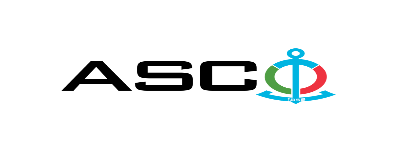 NOTIFICATION ON THE WINNER OF THE OPEN BIDDING No. AM081/2023 HELD BY AZERBAIJAN CASPIAN SHIPPING CLOSED JOINT STOCK COMPANY on 08.06.2023 for the purchase of spare parts for MAN 6K45GFCA main engines of the vessels “Professor Gul”, “Merkuri-1” and “Sheki” which are on the balance sheet of company.Procurement Committee of "ACS" CJSCSubject of the Purchase ContractPurchase of spare parts for MAN 6K45GFCA main engines of the vessels “Professor Gul”, “Merkuri-1” and “Sheki” which are on the balance sheet of company.Name of the winning bidder company (or individual)“MT Kaspian” LLCContract price (VAT included)165 973.97 AZNTerms and period of delivery (Incoterms 2010)DDP BakuWorks or services performance period6 months